　 品種や技術情報など最新の研究成果について、生産者を対象に農業試験場の研究員がご紹介します。また、実演やほ場の見学、最近の研究成果等に関するポスター掲示も行います。  成果発表　※各テーマ10分程度（質疑応答を含む。）【発表テーマ】①　水稲品種「あきさかり」の安定多収に向けた栽培方法②　転炉スラグ施用により土壌pHを上げブロッコリー根こぶ病の発病を抑える③　ナバナ白さび病に対する各種薬剤の予防効果および治療効果④　タマネギべと病菌の土壌中の卵胞子密度定量方法の実用性評価場内見学　事前説明を行った後、実演、栽培ほ場の見学にご案内します。
①　ドローンを活用した生育診断技術の研究
②　香川県オリジナル小麦新品種「さぬきの夢2023」の育成
③　香川県オリジナルラナンキュラス新品種「あんずてまり」の育成
④　香川県オリジナルアスパラガス新品種「さぬきのめざめ2021」の育成ポスター等の掲示　発表テーマなどの研究成果をご紹介します。対象者 ： 農業者、農業関係機関・団体、大学等の学生及び教員（いずれも県内に在住の方に限ります。）募集人数 ： 60名（先着順）参加申込期限までに、次のいずれかの方法でお申込みください。                     　ウラ面の「参加申込先・お問い合わせ先」をご覧ください。令和５年度 第２回香川県農業試験場公開デー（研究発表会）参加申込書＜ 電子メール・FAXのいずれかの方法でお申し込みの場合 ＞ 電子メールでお申し込みの場合は、申込書を［PDF］で添付 または 申込書にご記入いただく内容のすべてをメールの本文にご入力ください。 ご記入いただいた個人情報は、本行事の運営のためのみに使用致します。　個人での参加を希望される場合　グループ（生産者部会等）での参加を希望される場合時　　間内　　容　　＜場　　所＞内　　容　　＜場　　所＞13:00受付開始ポスターの掲示＜エントランスホール＞13:30開会あいさつポスターの掲示＜エントランスホール＞13:35～14:15成果発表   ＜会議室＞ポスターの掲示＜エントランスホール＞14:15～15:30場内見学  ＜会議室・ほ場＞ポスターの掲示＜エントランスホール＞香川県電子申請システム電子メール・FAX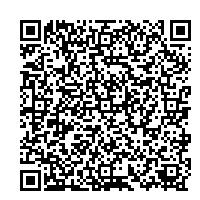 ウラ面の参加申込書に必要事項をご記入のうえ、送信してください。お名前連絡先平日の日中にご連絡の可能な電話番号または 電子メールアドレス平日の日中にご連絡の可能な電話番号または 電子メールアドレス平日の日中にご連絡の可能な電話番号または 電子メールアドレス平日の日中にご連絡の可能な電話番号または 電子メールアドレス住所〒 住所市・郡町所属農業関係機関・団体にご所属の場合のみ農業関係機関・団体にご所属の場合のみ農業関係機関・団体にご所属の場合のみお名前参加をご予定の［ 代表者 ］のお名前参加をご予定の［ 代表者 ］のお名前参加をご予定の［ 代表者 ］のお名前参加をご予定の［ 代表者 ］のお名前参加をご予定の［ 代表者 ］のお名前お名前参加を希望の方の［ 全員（代表者を除く。）］のお名前（別葉可。）参加を希望の方の［ 全員（代表者を除く。）］のお名前（別葉可。）参加を希望の方の［ 全員（代表者を除く。）］のお名前（別葉可。）参加を希望の方の［ 全員（代表者を除く。）］のお名前（別葉可。）参加を希望の方の［ 全員（代表者を除く。）］のお名前（別葉可。）参加を希望の方の［ 全員（代表者を除く。）］のお名前（別葉可。）参加を希望の方の［ 全員（代表者を除く。）］のお名前（別葉可。）参加を希望の方の［ 全員（代表者を除く。）］のお名前（別葉可。）参加を希望の方の［ 全員（代表者を除く。）］のお名前（別葉可。）お名前代表者の連絡先平日の日中にご連絡の可能な代表者の電話番号 または 電子メールアドレス平日の日中にご連絡の可能な代表者の電話番号 または 電子メールアドレス平日の日中にご連絡の可能な代表者の電話番号 または 電子メールアドレス平日の日中にご連絡の可能な代表者の電話番号 または 電子メールアドレス平日の日中にご連絡の可能な代表者の電話番号 または 電子メールアドレス平日の日中にご連絡の可能な代表者の電話番号 または 電子メールアドレス平日の日中にご連絡の可能な代表者の電話番号 または 電子メールアドレス平日の日中にご連絡の可能な代表者の電話番号 または 電子メールアドレス代表者の住所〒 代表者の住所市・郡市・郡町所属団体名 またはグループ名団体名 またはグループ名団体名 またはグループ名